KochaniTo już ostatnie zadanie przed wakacjami, a może nawet trochę na wakacje. W diagramie znajdź i zakreśl polskie miasta. Szukaj w pionie (z góry na dół i z dołu do góry), w poziomie (od prawej do lewej i od lewej do prawej strony).  Sprawdź na mapie w jakim rejonie Polski się znajdują I co ciekawego tam można zobaczyć. Może odwiedzicie podczas wakacji któreś z tych miast. Zrobcie zdjęcie i prześlijcie do mnie, będzie mi bardzo miło.Życzę wszystkim udanych i bezpiecznych wakacji. Pozdrawiam Pani Bożenka 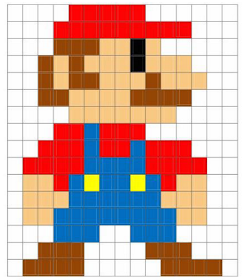 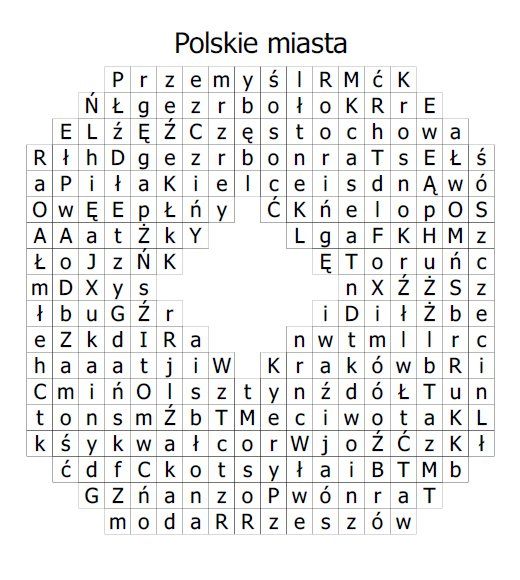 